CURSOS PRIMERO  A CUARTO BÁSICOHoraLUNESMARTESMIÉRCOLESJUEVESVIERNES10 MinutosEducación Física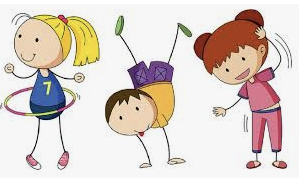 Preparación de los materiales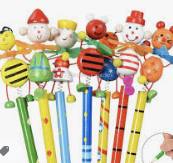 Educación Física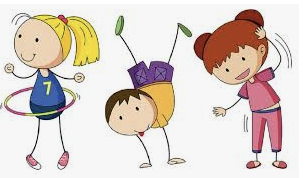 Preparación de los materialesEducación Física35 MinutosMatemáticaMatemáticaLenguajeCienciasLenguaje10 MinutosRecreoActividad libreRecreoActividad libreRecreo (Actividad libre)Recreo (Actividad libre)Recreo (Actividad libre)35 MinutosLenguaje HistoriaDibujo lúdicoLenguajeMatemática   10 MinutosRecreo (Actividad libre)Recreo (Actividad libre)Recreo (Actividad libre)Recreo (Actividad libre)Recreo (Actividad libre)20 MinutosRealización de las tareas Realización de las tareasRealización de las tareasRealización de las tareasRealización de las tareas